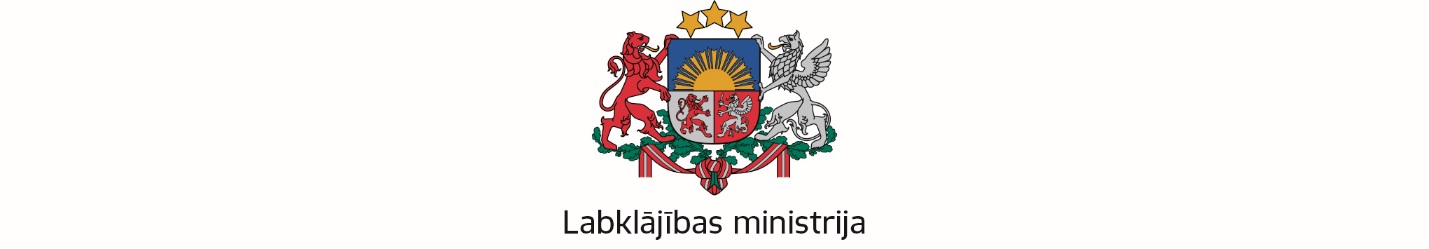 Sociālā darba speciālistu sadarbības padomes sēde2020. gada 17.jūnijsDARBA KĀRTĪBASēdes sākums: plkst. 11:00, plānots līdz plkst. 13:30Izskatāmais jautājumsZiņotāji, uzaicinātie1. Sanāksmes atklāšana un Padomes sēdes darba kārtības apstiprināšana.Ilze Skrodele-Dubrovska, Labklājības ministrijas (LM) Metodiskās vadības un kontroles departamenta (MVKD) direktore2. Aktualitātes LM Eiropas Sociālā fonda projektā “Profesionāla sociālā darba attīstība pašvaldībās” (Nr. 9.2.1.1/15/I/001) (SD projekts).Ilze Kurme, LM MVKD ESF projekta "Profesionālās sociālā darba attīstība pašvaldībās" vadītāja 3. Par sociālo darbinieku Vasaras skolām.Daiga Muktupāvela – LM MVKD vecākā eksperte4. Dažādi jautājumi.Padomes pārstāvji